François LASSERRE DU ROZEL                  Traducteur en freelance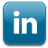 11 rue Francis Poulenc                              82000 Montauban                                                          catalan/espagnol/anglais/italien > français+33 (0) 6 77 91 25 12francois.lasserre-du-rozel@hotmail.com                Spécialisations: économie, finance, phytosanitaire  François Lasserre du Rozel                           et médecine.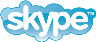 Expérience professionnelle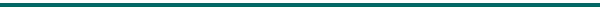 2017:                Traducteur freelance                         Services: traduction, relecture et localisation. Traduction:●   Documents vétérinaires et phytosanitaires:◦ Anglais > Français                           -Traduction de différents documents de l’association: “ANAFRIC-GREMSA-OVICEBO-ANICOC” à Barcelone.>DNA testing for Food authenticity in the Meat sector ─ 1500 mots>Short term outlook for arable crops, meat and dairy markets in the European Union ─ 2300 mots>Small e-mail from UECBV (Union européenne du Commerce du Bétail et de la viande) about Russian veterinary service. ─ 132 mots>Circular about « Animal health update »: Bluetongue, foot and mouse disease, equine influenza in UK etc.… ─ 10 560 mots>Transport and categorization of infringements about animal Welfare ─ 600 mots●   Documents médicaux:            ◦Anglais > Français- FIFA website:  tendinitis on football player ─ 3582 mots-Study “Red meat increases risk of Alzheimer’s disease” ─ 500 mots                          -Abstract “Breast cancer in pregnant women” ─ 1600 mots●    Documents financiers:                                      ◦Anglais > Français-Circular about Croatian’ accession to the European Union, article of GATT ─ 500 mots-Foreign trade: information lifting of remaining ban on offal by Vietnam ─ 600 mots-Foreign trade: Russia bans import of chilled meat from Lithuania ─ 500 mots                                     ◦Espagnol > Français                          -Varios artículos económicos: aumento histórico del paro en Francia y España, Bolsa, crisis financieras… ─ 3500 mots◦Catalan > Français                         -Notes informatives de Catalunya: oví, cabrum, equí … ─ 1500 motsSéjour à l’étranger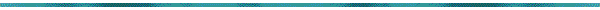 Juillet/Décembre 2013   : Séjour linguistique et stage de 6 mois à  Barcelone.Traduction de textes phytosanitaires, rédaction de documents en anglais, français et espagnol.Gestion de documents de l’entreprise.Mise en ligne et actualisation de « Las lonjas » : cotation du prix de la viande sur le marché.Préparation de circulaires pour des salons spécialisés dans le secteur de la viande.Septembre 2012/juin 2013: Erasmus à l’Université autonome de Madrid, Grado traducción/interpretación. Université2016/2017 : Cours de commerce international (CNFDI).2015 : DEUG en LLCE (Langues, littérature et civilisation étrangère) Catalan/Italien.  Certificat de l’Institut Ramon Llull de Barcelone, niveau B2.2009/2013 : Licence LEA (Langues étrangères appliquées) Anglais /Espagnol  commerce international.Matériel informatiquePack office Microsoft: Word et Excel.  SDL Trados 2017. Ordinateur portable.Centres d’intérêtVoyages, cinéma américain, lecture de journaux français et anglais.